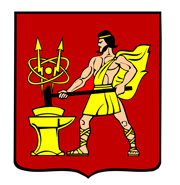 АДМИНИСТРАЦИЯ  ГОРОДСКОГО ОКРУГА ЭЛЕКТРОСТАЛЬМОСКОВСКОЙ   ОБЛАСТИРАСПОРЯЖЕНИЕ ____13.03.2024____ № ___81-р__________Об отмене документации по планировке территории городского округа Электросталь Московской области в границах: ул. Николаева – Полярный проезд – территория жилого дома 16а по пр. Чернышевского – пр. ЧернышевскогоВ соответствии со ст.48 Федерального закона от 06.10.2003 № 131-ФЗ «Об общих принципах организации местного самоуправления в Российской Федерации», в связи наложением дополнительных излишних ограничений на использование в виде предельного процента застройки и этажности, не соответствующих градостроительному регламенту Правил землепользования и застройки территории (части территории) городского округа Электросталь Московской области, утвержденных постановлением Администрации городского округа Электросталь Московской области от 02.06.2021 № 427/6 (в редакции постановления Администрации городского округа Электросталь Московской области от 04.09.2023 № 1202/9), в целях рационального использования земельных ресурсов городского округа Электросталь:1.	Отменить документацию по планировке территории городского округа Электросталь Московской области в границах: ул. Николаева – Полярный проезд – территория жилого дома 16а по пр. Чернышевского – пр. Чернышевского, утвержденную распоряжением Администрации городского округа Электросталь Московской области от 06.11.2013 № 733-р.2. Опубликовать настоящее распоряжение на официальном сайте www.electrostal.ru городского округа Электросталь Московской области.Глава городского округа                                                                                        И.Ю. Волкова